致知達德親屬．師友篇：重視信諾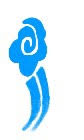 故事：曾子殺豬看故事故事改編自（戰國）韓非子《韓非子．外儲說左上》一起分享曾子為了一句話就把豬殺掉，你認為值得嗎？為甚麼？假如你是曾子的兒子，父母說只不過是跟你開玩笑，並不是真要殺豬給你吃，你會有甚麼感受？父母言出必行，對子女有甚麼影響？試舉生活的例子說明。隨便許下諾言，而沒有考慮自己的能力，會帶來甚麼後果呢？試舉例子說說你的看法。我們怎樣做才可以避免失信於人？試想出不同的方法。多讀一點名句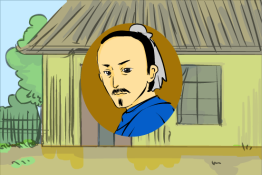 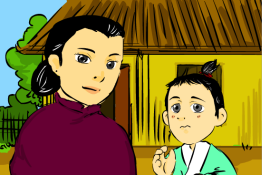 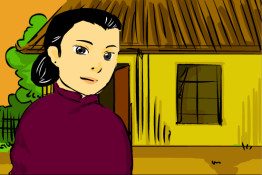 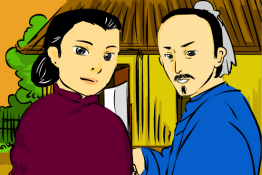 